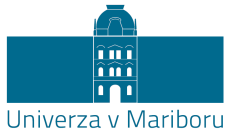 FAKULTETA ZA KEMIJO IN
KEMIJSKO TEHNOLOGIJONAVODILA ZA ŠTUDENTE NEBOLONJSKIH ŠTUDIJSKIH PROGRAMOV, KI ŽELIJO DOKONČATI ŠTUDIJ PO BOLONJSKIH ŠTUDIJSKIH PROGRAMIHŠtudentje nebolonjskih študijskih programov, ki niso dokončali študija do 30. 9. 2016, lahko kandidirajo za vpisna mesta na bolonjskih študijskih programih prve stopnje, če izpolnjujejo pogoje za prehod na izbrani bolonjski program. Vpisni pogoji in merila za izbor v primeru omejitve vpisa so določeni v Razpisu za vpis v dodiplomske in enovite magistrske študijske programe v študijskem letu 2017/2018.O priznavanju obveznosti, opravljenih na predbolonjskih programih, odloča študijska komisija Fakultete za kemijo in kemijsko tehnologijo Univerze v Mariboru na osnovi individualne prošnje, ki jo kandidat/kandidatka odda na obrazcu Vloga za priznavanje obveznosti na nebolonjskem študijskem programu (priloga 1). Kandidat pri izpolnjevanju vloge uporablja tabele priznavanja, ki jih je potrdil Senat FKKT za:prehod z nebolonjskega VS programa na bolonjski VS program (priloga 2)prehod z nebolonjskega UNI programa na bolonjski VS program (priloga 3)prehod z nebolonjskega UNI programa na bolonjski UNI program Kemijska tehnologija (priloga 4).Maribor, 15. 2. 2017								ReferatPriloga 1FAKULTETA ZA KEMIJO IN
KEMIJSKO TEHNOLOGIJOVLOGA ZA PRIZNAVANJE OPRAVLJENIH OBVEZNOSTI NA NEBOLONJSKEM ŠTUDIJSKEM PROGRAMUIme in priimek: Naslov: Podpisani							, študent-ka nebolonjskega študijskega programa 									prosim za priznavanje obveznosti, ki sem jih opravil-a na nebolonjskem študijskem programu, ker želim dokončati študij na naslednjem bolonjskem študijskem programu prve stopnje (ustrezno obkrožite):VS Kemijska tehnologija UN Kemijska tehnologija (obvezna je opravljena matura)UN Kemija (obvezna je opravljena matura)Predlagam naslednje priznavanje (tabelo razširite po potrebi):Skupno število ECTS točk za priznavanje je: Kraj in datum:							Podpis:Priloga 2PRIZNAVANJE ZA PREHOD S STAREGA VS PROGRAMA NA BOLONJSKI VS PROGRAMPriloga 3PRIZNAVANJE ZA PREHOD S STAREGA UNI PROGRAMA NA BOLONJSKI VS PROGRAMPriloga 4PRIZNAVANJE ZA PREHOD S STAREGA UNI PROGRAMA NA BOLONJSKI UNI PROGRAMPriznana učna enota na bolonjskem programu Letnik učne enote na bolonj. programuECTS učne enote na bolonj. programuOpravljena učna enota na NEbolonjskem programuPredmet novega VS programa se prizna, čeECTSje opravljen naslednji izpit na visokošolskem strokovnem programu (pred sprejetjem ZVIS 2004)1. letnik1. letnik1. letnikMatematika I8Matematika ISplošna in anorganska kemija I8Anorganska kemijaFizika I5Fizika IProcesno računanje I4Procesno računanjeElementi procesnih naprav 5Strojni elementiMatematika II8Matematika ISplošna in anorganska kemija II4Anorganska kemijaAnalizna kemija 8Analizna kemija IFizika II6Fizika IIProcesno računanje II4Procesno računanje2. letnik2. letnik2. letnikVarnost kemijskih procesov5Varnost delaFizikalna kemija 4Fizikalna kemija VSOrganska kemija I4Organska kemijaMehanika fluidov4Prenos toplote5Industrijska analiza8Analizna kemija IIPrenos snovi5Organska kemija II7Organska kemijaKinetika v kemiji7Fizikalna kemija VSMateriali6Gradiva VSPraktično usposabljanje  5Industrijska praksa3. letnik3. letnik3. letnikEkonomija in ekonomika4Ekonomija in ekonomikaRegulacija procesov5Analiza procesov5Analiza procesovSinteza procesov6Sinteza procesovPodjetništvo5PodjetništvoUvod v biokemijsko tehniko 5Izbirni predmet I5Izbirni predmet Izbirni predmet II5Procesne naprave VSIzbirni predmet III5Presodi študijska komisija glede na opravljene obveznosti, ki niso priznane drugjeIzbirni predmet IV5Presodi študijska komisija glede na opravljene obveznosti, ki niso priznane drugjeDiplomsko delo10Predmet novega VS programa se prizna, čeECTSje opravljen naslednji izpit na univerzitetnem programu (pred sprejetjem ZVIS 2004)1. letnik1. letnik1. letnikMatematika I8Matematika ISplošna in anorganska kemija I8Anorganska kemijaFizika I5Fizika IProcesno računanje I4Procesne bilanceElementi procesnih naprav 5Strojni elementiMatematika II8Matematika ISplošna in anorganska kemija II4Anorganska kemijaAnalizna kemija 8Analizna kemija IFizika II6Fizika IIProcesno računanje II4Procesne bilance2. letnik2. letnik2. letnikVarnost kemijskih procesov5Fizikalna kemija 4Fizikalna kemijaOrganska kemija I4Organska kemijaMehanika fluidov4Prenosni pojaviPrenos toplote5Prenosni pojaviIndustrijska analiza8Analizna kemija IIPrenos snovi5Prenos snoviOrganska kemija II7Organska kemijaKinetika v kemiji7Fizikalna kemijaMateriali6GradivaPraktično usposabljanje  5Priznana dvomesečna delovna praksa3. letnik3. letnik3. letnikEkonomija in ekonomika4Ekonomija in ekonomikaRegulacija procesov5Dinamika procesovAnaliza procesov5Mehanska tehnika, Termodifuzijska tehnika inReakcijska tehnikaSinteza procesov6Načrtovanje procesov (smer KT)Procesna integracija I in II (smer BT)Podjetništvo5Razvoj procesov (smer KT) (smer BT)Uvod v biokemijsko tehniko5Biokemijska tehnika (smer KT) (smer BT)Izbirni predmet I5Izbirni predmet (smer KT)Izbirni predmet I (smer BT)Izbirni predmet II5Presodi študijska komisija glede na opravljene obveznosti, ki niso priznane drugjeIzbirni predmet III5Presodi študijska komisija glede na opravljene obveznosti, ki niso priznane drugjeIzbirni predmet IV5Presodi študijska komisija glede na opravljene obveznosti, ki niso priznane drugjeDiplomsko delo10Predmet novega UN KT programa se prizna, čeECTSje opravljen naslednji izpit na univerzitetnem programu (pred sprejetjem ZVIS 2004)1. letnik1. letnik1. letnikMatematika I8Matematika ISplošna kemija8Anorganska kemijaFizika I5Fizika IRačunalništvo v kemiji5Procesne bilanceElementi procesnih naprav 4Strojni elementiMatematika II8Matematika IAnorganska kemija4Anorganska kemijaAnalizna kemija I8Analizna kemija IFizika II6Fizika IIProcesne bilance4Procesne bilance2. letnik2. letnik2. letnikMatematika III6Matematika IIFizikalna kemija I4Fizikalna kemijaOrganska kemija I4Organska kemijaMehanika fluidov I5Prenosni pojaviPrenos toplote5Prenosni pojaviAnalizna kemija II6Analizna kemija IIPrenos snovi5Prenos snoviSeparacijska tehnika I5Mehanska tehnikaOrganska kemija II7Organska kemijaFizikalna kemija II7Fizikalna kemijaGradiva6Gradiva3. letnik3. letnik3. letnikTermodinamika5TermodinamikaSeparacijska tehnika II5Termodifuzijska tehnikaKemijska reakcijska tehnika I5Reakcijska tehnikaDinamika procesov5Dinamika procesov (smer KT) (smer BT)Biokemija in molekularna biologija5 (smer KT)Biokemija, Molekularna biologija (z gensko tehnologijo) (smer BT)Biokemijska tehnika5Biokemijska tehnika (smer KT) (smer BT)Optimiranje procesov5Optimiranje procesov (smer KT)Procesna integracija I in II (smer BT)Izbirni predmet I5Izbirni predmet (smer KT)Izbirni predmet I (smer BT)Izbirni predmet II5Presodi študijska komisija glede na opravljene obveznosti, ki niso priznane drugjeIzbirni predmet III5Presodi študijska komisija glede na opravljene obveznosti, ki niso priznane drugjeIzbirni predmet IV5Presodi študijska komisija glede na opravljene obveznosti, ki niso priznane drugjeDiplomsko delo5